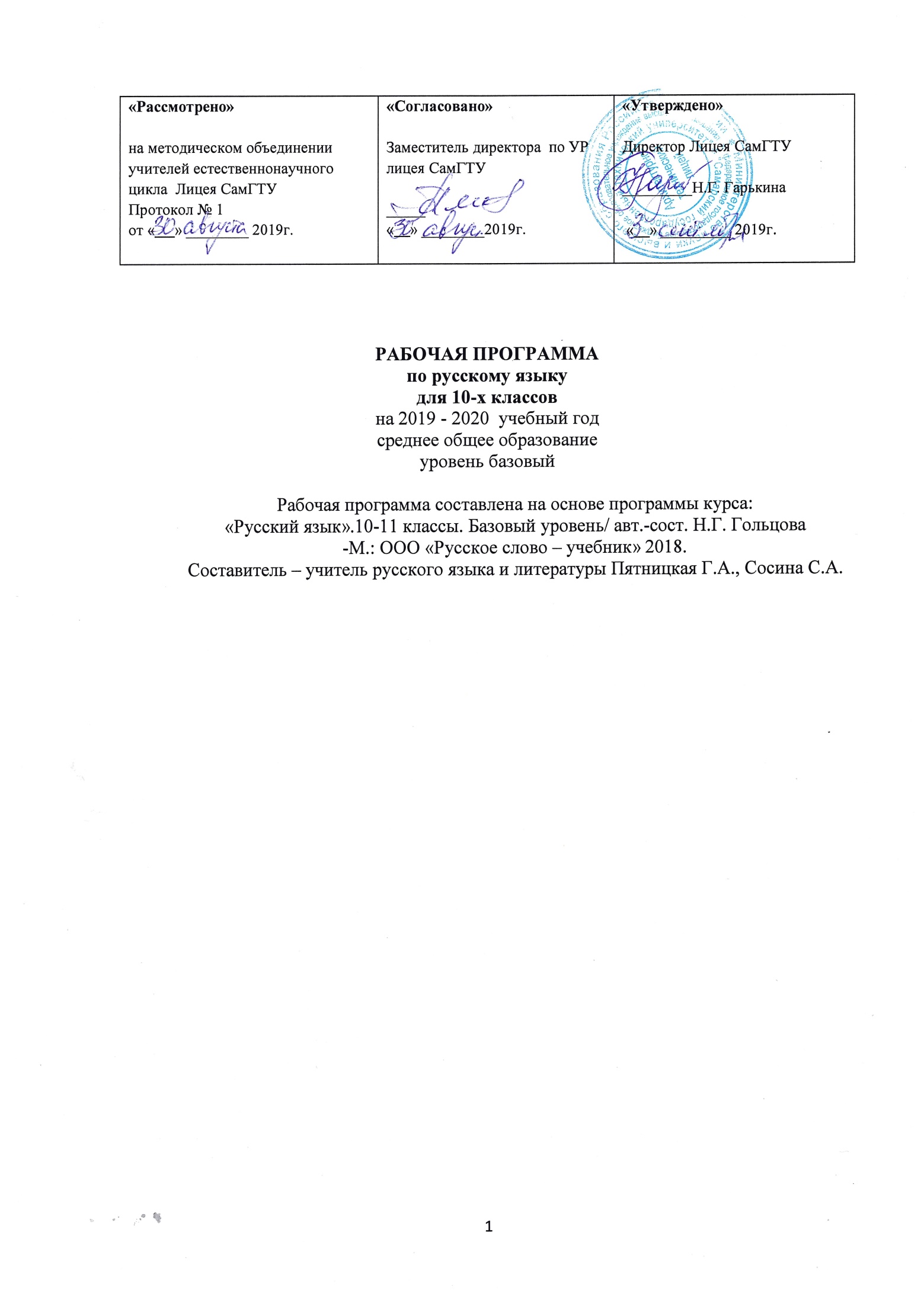 СОДЕРЖАНИЕРАБОЧЕЙ ПРОГРАММЫ                                                                                                                                                                               стр.Пояснительная записка ………………………….…………………………………………....3 Планируемые  результаты  освоения учебного предмета …………….………………..….4Содержание учебного предмета…….…………………………..…………………………….7Тематическое планирование  …………………...…..………………………………………..12Лист внесения изменений …………….…………………………………………………….....16Пояснительная запискаРабочая программа учебного предмета «Русский язык»  для 10 класса составлена на основании  следующих нормативно-правовых документов и материалов:- Федеральный государственный образовательный стандарт среднего общего образования, утвержденный приказом Министерства образования и науки Российской Федерации от 17.05.2012 № 413 (в ред. приказа № 613 от 29.06. 2017);- Учебный план Лицея СамГТУ на 2019- 2020 учебный год;- Положение о рабочей программе Лицея СамГТУ;-Федеральный перечень учебников, рекомендованных Министерством образования РФ к использованию в образовательном процессе в общеобразовательных учреждениях на 2019/ 2020 уч. год (Приказ Министерства просвещения России от 28 декабря 2018 № 345);.Учебный предмет «Русский язык» входит в предметную область «Русский язык и литература».Являясь формой хранения и средством усвоения информации, русский язык выполняет особые функции и занимает одно из ведущих мест среди учебных предметов. Как средство познания действительности русский язык обеспечивает развитие интеллектуальных и творческих способностей старшеклассника, развивает его абстрактное мышление, память и воображение, формирует навыки самостоятельной учебной деятельности, самообразования и самореализации личности.        Рабочая программа составлена на основе авторской программы Н.Г. Гольцовой «Русский язык. Программа курса 10-11 классы».- М.: Русское слово, 2019 г.        Учебник:  Н. Г. Гольцова, И. В. Шамшин.  Русский язык. 10-11 классы. М.: «Русское слово», 2018.Программа изучения  русского языка в 10 -  11-х классах  рассчитана на 2 часа в неделю. При 34 учебных неделях общее количество часов составит 68 часов в год или 136 часов за два года обучения.На изучение предмета в 10 классе отводится  68 часов  (2 часа в неделю), вместо 1 часа, предусмотренного программой Н.Г. Гольцовой. Увеличение часов проведено c учетом запросов обучающихся и результатов ЕГЭ предыдущих лет с целью повышения качества знаний в соответствии с учебным планом лицея и расширяет темы, связанные с изучением лексики и стилистики.     Дополнительное учебное время отводится на повторение, обобщение и систематизацию знаний по лексике и стилистике русского языка, повышение орфографической  и пунктуационной грамотности, культуры речи. Особое внимание уделяется трудным вопросам орфографии, трудным вопросам синтаксиса, синтаксической синонимии, заданиям, направленным на предупреждение грамматических и речевых ошибок в речи учащихся. Изучаемый в 10 классе материал  рассматривается на текстовой основе, в тесной связи с синтаксисом и пунктуацией, комплексным анализом текста, а в 11 классе изучение синтаксиса и пунктуации происходит в тесной связи с морфологией и орфографией. С целью подготовки обучающихся к ЕГЭ продумана система практических и контрольных работ, включающих задания части I в 10 классе, и задания части I и II в 11 классе, комплексный анализ текста, работу со средствами художественной выразительности, работу над написанием сочинений разных жанров.Планируемые    результаты  освоения учебного предмета в 10 классе Целью данной программы является направленность на достижение образовательных результатов в соответствии с ФГОС, в частности:Личностные:•  сформированность гармоничной языковой личности, способной посредством усвоения языка впитать в себя уважение к нравственным ценностям русского народа, русской многовековой культуре, толерантное отношение к языку и культуре народов многонациональной России и усвоение форм толерантного поведения в поликультурном мире;• через осознанное освоение лексического богатства русского языка, получившего образцовое воплощение в литературных произведениях отечественной классики, формирование личности, несущей звание гражданина России, умеющей любить и ценить малую родину, связывающей своё будущее с развитием своего края, города, села;• посредством выявления языковых особенностей произведений русской литературы, несущей мощнейший гуманистический заряд, формирование нравственного сознания и поведения на основе усвоения общечеловеческих ценностей;• через понимание эстетических основ художественного текста, выраженных языковыми средствами, приобщение обучающихся к эстетическому отношению к миру, сформированность основ экологического сознания, понимаемого относительно изучения русского языка как неприменение речевой агрессии и умение противостоять речевой агрессии посредством организации гармонизирующего диалога, осознания необходимости саморазвития и самовоспитания в соответствии с общечеловеческими ценностями и идеалами гражданского общества;• через усвоение научных основ изучения русского языка обеспечение понимания его системности, выявление взаимосвязи его разделов и уровней, сформированность мировоззрения, соответствующего современному уровню развития науки и общественной практики;• обеспечение готовности и способности к образованию, в том числе самообразованию, на протяжении всей жизни.Метапредметные результатыРегулятивные УУДВыпускник научится:самостоятельно определять цели, задавать параметры и критерии, по которым можно определить, что цель достигнута; оценивать возможные последствия достижения поставленной цели в деятельности, собственной жизни и жизни окружающих людей, основываясь на соображениях этики и морали; ставить и формулировать собственные задачи в образовательной деятельности и жизненных ситуациях; оценивать ресурсы, в том числе время и другие нематериальные ресурсы, необходимые для достижения поставленной цели;выбирать путь достижения цели, планировать решение поставленных задач, оптимизируя материальные и нематериальные затраты; организовывать эффективный поиск ресурсов, необходимых для достижения поставленной цели; сопоставлять полученный результат деятельности с поставленной заранее целью. Познавательные УУД Выпускник научится: искать и находить обобщённые способы решения задач, в том числе осуществлять развёрнутый информационный поиск и ставить на его основе новые (учебные и познавательные) задачи; критически оценивать и интерпретировать информацию с разных позиций, распознавать и фиксировать противоречия в информационных источниках; использовать различные модельно-схематические средства для представления существенных связей и отношений, а также противоречий, выявленных в информационных источниках; находить и приводить критические аргументы в отношении действий и суждений другого; спокойно и разумно относиться к критическим замечаниям в отношении собственного суждения, рассматривать их как ресурс собственного развития; выходить за рамки учебного предмета и осуществлять целенаправленный поиск возможностей для широкого переноса средств и способов действия; выстраивать индивидуальную образовательную траекторию, учитывая ограничения со стороны других участников и ресурсные ограничения; менять и удерживать разные позиции в познавательной деятельности.Коммуникативные УУД Выпускник научится: осуществлять деловую коммуникацию как со сверстниками, так и со взрослыми (как внутри образовательной организации, так и за её пределами), подбирать партнёров для деловой коммуникации исходя из соображений результативности взаимодействия, а не личных симпатий; при осуществлении групповой работы быть как руководителем, так и членом команды в разных ролях (генератор идей, критик, исполнитель, выступающий, эксперт и т.д.); координировать и выполнять работу в условиях реального, виртуального и комбинированного взаимодействия; развёрнуто, логично и точно излагать свою точку зрения с использованием адекватных (устных и письменных) языковых средств; распознавать конфликтогенные ситуации и предотвращать конфликты до их активной фазы, выстраивать деловую и образовательную коммуникацию, избегая личностных оценочных суждений.ПредметныеВыпускник на базовом уровне научится:- использовать языковые средства адекватно цели общения и речевой ситуации;- использовать знания о формах русского языка (литературный язык, просторечие, народные говоры, профессиональные разновидности, жаргон, арго) при создании текстов;- создавать устные и письменные высказывания, монологические и диалогические тексты определенной функционально-смысловой принадлежности (описание, повествование, рассуждение) и определенных жанров (тезисы, конспекты, выступления, лекции, отчеты, сообщения, аннотации, рефераты, доклады, сочинения);-  выстраивать композицию текста, используя знания о его структурных элементах;- подбирать и использовать языковые средства в зависимости от типа текста и выбранного профиля обучения;- правильно использовать лексические и грамматические средства связи предложений при построении текста;- создавать устные и письменные тексты разных жанров в соответствии с функционально-стилевой принадлежностью текста;- сознательно использовать изобразительно-выразительные средства языка при создании текста в соответствии с выбранным профилем обучения;- использовать при работе с текстом разные виды чтения (поисковое, просмотровое, ознакомительное, изучающее, реферативное) и аудирования (с полным пониманием текста, с пониманием основного содержания, с выборочным извлечением информации);- анализировать текст с точки зрения наличия в нем явной и скрытой, основной и второстепенной информации, определять его тему, проблему и основную мысль;- извлекать необходимую информацию из различных источников и переводить ее в текстовый формат;- преобразовывать текст в другие виды передачи информации;- выбирать тему, определять цель и подбирать материал для публичного выступления;- соблюдать культуру публичной речи;- соблюдать в речевой практике основные орфоэпические, лексические, грамматические, стилистические, орфографические и пунктуационные нормы русского литературного языка;- оценивать собственную и чужую речь с позиции соответствия языковым нормам;- использовать основные нормативные словари и справочники для оценки устных и письменных высказываний с точки зрения соответствия языковым нормам.Выпускник на базовом уровне получит возможность научиться:- распознавать уровни и единицы языка в предъявленном тексте и видеть взаимосвязь между ними;- анализировать при оценке собственной и чужой речи языковые средства, использованные в тексте, с точки зрения правильности, точности и уместности их употребления;- комментировать авторские высказывания на различные темы (в том числе о богатстве и выразительности русского языка);- отличать язык художественной литературы от других разновидностей современного русского языка;- использовать синонимические ресурсы русского языка для более точного выражения мысли и усиления выразительности речи;- иметь представление об историческом развитии русского языка и истории русского языкознания;- выражать согласие или несогласие с мнением собеседника в соответствии с правилами ведения диалогической речи;- дифференцировать главную и второстепенную информацию, известную и неизвестную информацию в прослушанном тексте;- проводить самостоятельный поиск текстовой и нетекстовой информации, отбирать и анализировать полученную информацию;- сохранять стилевое единство при создании текста заданного функционального стиля;- владеть умениями информационно перерабатывать прочитанные и прослушанные тексты и представлять их в виде тезисов, конспектов, аннотаций, рефератов;- создавать отзывы и рецензии на предложенный текст;- соблюдать культуру чтения, говорения, аудирования и письма;- соблюдать культуру научного и делового общения в устной и письменной форме, в том числе при обсуждении дискуссионных проблем;- соблюдать нормы речевого поведения в разговорной речи, а также в учебно-научной и официально-деловой сферах общения;- осуществлять речевой самоконтроль;- совершенствовать орфографические и пунктуационные умения и навыки на основе знаний о нормах русского литературного языка;- использовать основные нормативные словари и справочники для расширения словарного запаса и спектра используемых языковых средств;- оценивать эстетическую сторону речевого высказывания при анализе текстов (в том числе художественной литературы).Содержание учебного предмета10 классСлово о русском языкеРусский язык среди языков мира. Богатство и выразительность русского языка. Русские писатели о выразительности русского языка.Русский язык как государственный язык Российской Федерации и язык межнационального общения народов России. Русский язык как один из мировых языков.Литературный язык как высшая форма существования национального языка.Понятие нормы литературного языка. Типы норм литературного языка. Норма и культура речи.Понятие о функциональных разновидностях (стилях); основные функциональные стили современного русского литературного языка.Лексика. Фразеология. ЛексикографияОсновные понятия и основные единицы лексики и фразеологии.Слово и его значение. Однозначность и многозначность слов. Изобразительно-выразительные средства русского языка. Омонимы и их употребление. Паронимы и их употребление. Синонимы и их употребление. Антонимы и их употребление. Происхождение лексики современного русского языка. Лексика общеупотребительная и лексика, имеющая ограниченную сферу употребления. Употребление устаревшей лексики и неологизмов.Фразеология. Фразеологические единицы и их употребление.Лексикография.Фонетика. Графика. ОрфоэпияОсновные понятия фонетики, графики, орфоэпии.Звуки и буквы. Позиционные (фонетические) и исторические чередования звуков.Фонетический разбор.Орфоэпия. Основные правила произношения гласных и согласных звуков. Ударение.Морфемика и словообразованиеОсновные понятия морфемики и словообразования. Состав слова. Морфемы корневые и аффиксальные. Основа слова. Основы производные и непроизводные. Морфемный разбор слова.Словообразование. Морфологические способы словообразования. Понятие словообразовательной цепочки. Неморфологические способы словообразования. Словообразовательный разбор.Основные способы формообразования в современном русском языке.Морфология и орфографияОсновные понятия морфологии и орфографии. Взаимосвязь морфологии и орфографии.ОрфографияПринципы русской орфографии.Морфологический принцип как ведущий принцип русской орфографии. Фонетические, традиционные и дифференцирующие написания.Проверяемые и непроверяемые безударные гласные в корне слова.Чередующиеся гласные в корне слова.Употребление гласных после шипящих. Употребление гласных после ц.Правописание звонких и глухих согласных.Правописание непроизносимых согласных и сочетаний сч, зч,шч, жч, стч, здч.Правописание двойных согласных.Правописание гласных и согласных в приставках.Приставки пре- и при-.Гласные и и ы после приставок.Употребление ъ и ь.Употребление прописных и строчных букв.Правила переноса слов.Самостоятельные части речиИмя существительное. Имя существительное как часть речи. Лексико-грамматические разряды имён существительных.Род имён существительных. Распределение существительных по родам. Существительные общего рода. Определение и способы выражения рода несклоняемых имён существительных и аббревиатур.Число имён существительных.Падеж и склонение имён существительных.Морфологический разбор имён существительных.Правописание падежных окончаний имён существительных. Варианты падежных окончаний.Гласные в суффиксах имён существительных.Правописание сложных имён существительных. Составные наименования и их правописание.Имя прилагательное. Имя прилагательное как часть речи. Лексико-грамматические разряды имён прилагательных.Качественные прилагательные. Сравнительная и превосходная степени качественных прилагательных. Простая (синтетическая) и сложные (аналитические) формы степеней сравнения. Стилистические особенности простых и сложных форм степеней сравнения.Полные и краткие формы качественных прилагательных. Особенности образования и употребления кратких прилагательных. Синонимия кратких и полных форм в функции сказуемого; их семантические и стилистические особенности.Прилагательные относительные и притяжательные.Особенности образования и употребления притяжательных прилагательных.Переход прилагательных из одного разряда в другой.Морфологический разбор имён прилагательных.Правописание окончаний имён прилагательных.Склонение качественных и относительных прилагательных. Особенности склонения притяжательных прилагательных на -ий.Правописание суффиксов имён прилагательных.Правописание н и нн в суффиксах имён прилагательных.Правописание сложных имён прилагательных.Имя числительное. Имя числительное как часть речи. Лексико-грамматические разряды имён числительных. Простые, сложные и составные числительные.Морфологический разбор числительных.Особенности склонения имён числительных.Правописание имён числительных.Употребление имён числительных в речи. Особенности употребления собирательных числительных.Местоимение. Местоимение как часть речи. Разряды местоимений.Значение, стилистические и грамматические особенности употребления местоимений.Морфологический разбор местоимений.Правописание местоимений.Глагол. Глагол как часть речи. Основные грамматические категории и формы глагола.Инфинитив как начальная форма глагола.Категория вида русского глагола.Переходность/непереходность глагола.Возвратные глаголы.Категория наклонения глагола. Наклонение изъявительное, повелительное, сослагательное (условное).Категория времени глагола.Спряжение глагола.Две основы глагола. Формообразование глагола.Морфологический разбор глаголов.Правописание глаголов.Причастие. Причастие как особая глагольная форма. Признаки глагола и прилагательного у причастий.Морфологический разбор причастий.Образование причастий.Правописание суффиксов причастий.Н и нн в причастиях и отглагольных прилагательных.Переход причастий в прилагательные и существительные.Деепричастие. Деепричастие как особая глагольная форма. Образование деепричастий.Морфологический разбор деепричастий.Переход деепричастий в наречия и предлоги.Наречие. Наречие как часть речи. Разряды наречий.Морфологический разбор наречий.Правописание наречий. Гласные на конце наречий. Наречия, оканчивающиеся на шипящий. Отрицательные наречия. Слитное, раздельное и дефисное написание наречий.Слова категории состояния. Грамматические особенности слов категории состояния.Омонимия слов категории состояния, наречий на -о,-е и кратких прилагательных ср.р. ед. ч.Морфологический разбор слов категории состояния.Служебные части речиПредлог. Предлог как служебная часть речи.Особенности употребления предлогов.Морфологический разбор предлогов.Правописание предлогов.Союзы и союзные слова. Союз как служебная часть речи. Союзные слова.Классификация союзов по значению, употреблению, структуре. Подчинительные союзы и союзные слова.Морфологический разбор союзов.Правописание союзов.Частицы. Частица как служебная часть речи.Разряды частиц.Морфологический разбор частиц.Правописание частиц. Раздельное и дефисное написание частиц. Частицы не и ни, их значение и употребление. Слитное и раздельное написание не и ни с различными частями речи.Междометие. Звукоподражательные слова. Междометие как особый разряд слов. Звукоподражательные слова.Морфологический разбор междометий.Правописание междометий.Функционально-стилистические особенности употребления междометий.Стилистика. Текст. Основные признаки текста. Виды и средства связи предложений в тексте. Функционально-смысловые типы речи: повествование, описание, рассуждение. Анализ текстов разных стилей и жанров.Повторение и обобщение пройденного.11 классПовторение и обобщение изученного материала 10 класса Синтаксис и пунктуация. Основные понятия синтаксиса и пунктуации. Основные синтаксические единицы. Основные принципы русской пунктуации. Пунктуационный анализ. Словосочетание. Классификация словосочетаний. Виды синтаксической связи. Синтаксический разбор словосочетания. Предложение. Понятие о предложении. Основные признаки предложений. Классификация предложений. Предложения простые и сложные. Простое предложение. Виды предложений по цели высказывания. Виды предложений по эмоциональной окраске. Предложения утвердительные и отрицательные. Виды предложений по структуре. Двусоставные и односоставные предложения. Главные члены предложения. Тире между подлежащим и сказуемым. Распространенные и нераспространенные предложения. Второстепенные члены предложения. Полные и неполные предложения. Тире в неполном предложении. Соединительное тире. Интонационное тире. Порядок слов в простом предложении. Инверсия. Синонимия разных типов простого предложения. Простое осложненное предложение Синтаксический разбор простого предложения. Однородные члены предложения. Знаки препинания в предложениях с однородными членами. Знаки препинания при однородных и неоднородных определениях. Знаки препинания при однородных и неоднородных приложениях. Знаки препинания при однородных членах, соединенных неповторяющимися союзами. Знаки препинания при однородных членах, со-единенных повторяющимися и парными союзами. Обобщающие слова при однородных членах. Знаки препинания при обобщающих словах. Обособленные члены предложения. Знаки препинания при обособленных членах предложения. Обособленные и необособленные определения. Обособленные приложения. Обособленные обстоятельства. Обособленные дополнения. Уточняющие, пояснительные и присоединительные члены предложения. Параллельные синтаксические конструкции. Знаки препинания при сравнительном обороте. Знаки препинания при словах и конструкциях, грамматически не связанных с предложением. Знаки препинания при обращениях. Знаки препинания при вводных словах и словосочетаниях. Знаки препинания при вставных конструкциях. Знаки препинания при междометиях, утвердительных, отрицательных, вопросительно-восклицательных словах. Сложное предложение. Понятие о сложном предложении. Главное и придаточное предложения. Типы придаточных предложений.Сложносочиненное предложение.Знаки препинания в сложносочиненном предложении. Синтаксический разбор сложносочиненного предложения. Сложноподчиненное предложение. Знаки препинания в сложноподчиненном предложении с одним придаточным. Синтаксический разбор сложноподчиненного предложения с одним придаточным. Знаки препинания в сложноподчиненном предложении с несколькими придаточными. Синтаксический разбор сложноподчиненного предложения с несколькими придаточными. Бессоюзное сложное предложение. Знаки препинания в бессоюзном сложном предложении. Запятая и точка с запятой в бессоюзном сложном предложении. Двоеточие в бессоюзном сложном предложении. Тире в бессоюзном сложном предложении. Синтаксический разбор бессоюзного сложного предложения. Период. Знаки препинания в периоде. Сложное синтаксическое целое и абзац.Синонимия разных типов сложного предложения. Предложения с чужой речью. Способы передачи чужой речи. Знаки препинания при прямой речи. Знаки препинания при диалоге. Знаки препинания при цитатах. Употребление знаков препинания. Сочетание знаков препинания. Вопросительный и восклицательный знаки. Запятая и тире. Многоточие и другие знаки препинания. Скобки и другие знаки препинания. Кавычки и другие знаки препинания. Факультативные знаки препинания. Авторская пунктуация. Культура речи. Язык и речь. Культура речи как раздел науки о языке, изучающий правильность и чистоту речи.Правильность речи.Норма литературного языка. Нормы литературного языка: орфоэпические, словообразовательные, лексические, морфологические, синтаксические, стилистические. Орфографические и пунктуационные нормы. Речевая ошибка.Качества хорошей речи: чистота, выразительность, уместность, точность, богатство.Виды и роды ораторского красноречия. Ораторская речь и такт.Стилистика. Стилистика как раздел науки о языке, изучающий стили языка и стили речи, а также изобразительно-выразительные средстваСтиль. Классификация функциональных стилей. Научный стиль. Официально-деловой стиль. Публицистический стиль. Разговорный стиль. Язык художественной литературы.Текст. Основные признаки текста. Функционально-смысловые типы речи: повествование, описание, рассуждение. Анализ текстов разных стилей и жанров. Из истории русского языкознания. М.В. Ломоносов. А.Х. Востоков. Ф.И. Буслаев. В.И. Даль. Я.К. Грот. А.А. Шахматов. Л.В. Щерба. Д.Н. Ушаков. В.В. Виноградов. С.И. Ожегов. Повторение и систематизация изученного материала. Тематическое планированиеЛист внесения изменений№ п/пНазвание темы (раздела)Количество часов на изучениеКоличество контрольных, лабораторных, практических работ1.Введение Русский язык среди языков мира. Богатство и выразительность русского языка. Русские писатели о выразительности русского языка.Русский язык как государственный язык Российской Федерации и язык межнационального общения народов России. Русский язык как один из мировых языков. Литературный язык как высшая форма существования национального языка. Понятие нормы литературного языка. Типы норм литературного языка. Норма и культура речи. Понятие о функциональных разновидностях (стилях); основные функциональные стили современного русского литературного языка1ч2.Диагностическая работа2ч3.Лексика. Фразеология. Лексикография 13чЛексика. Фразеология. Лексикография 13чЛексика. Фразеология. Лексикография 13чОсновные понятия и основные единицы лексики и фразеологии. Слово и его значение. Однозначность и многозначность слов. Омонимы и их употребление. Паронимы и их употребление. Синонимы и их употребление. Антонимы и их употребление. Происхождение лексики современного русского языка. Лексика общеупотребительная и лексика, имеющая ограниченную сферу употребления.Употребление устаревшей лексики и неологизмов. Изобразительно-выразительные средства русского языка.Фразеология. Фразеологические единицы и их употребление. Лексикография13чКР№1ПР№1ПР№23.Фонетика. Графика. Орфоэпия Основные понятия фонетики, графики, орфоэпии.Звуки и буквы. Позиционные (фонетические) и исторические чередования звуков. Фонетический разбор.Орфоэпия. Основные правила произношения гласных и согласных звуков. Ударение.2ч4.Морфемика и словообразование Морфемика и словообразование Морфемика и словообразование Основные понятия морфемики и словообразования. Состав слова. Морфемы корневые и аффиксальные. Основа слова. Основы производные и непроизводные. Морфемный разбор слова.Словообразование. Морфологические способы словообразования. Понятие словообразовательной цепочки.Неморфологические способы словообразования.Словообразовательный разбор.Основные способы формообразования в современном русском языке4чКР№2Экзаменационная работа2ч5.Морфология и орфография    37чМорфология и орфография    37чМорфология и орфография    37чОрфография Основные понятия морфологии и орфографии. Взаимосвязь морфологии и орфографии. Принципы русской орфографии. Морфологический принцип как ведущий принцип русской орфографии. Фонетические, традиционные и дифференцирующие написания.Проверяемые и непроверяемые безударные гласные в корне слова.Чередующиеся гласные в корне слова.Употребление гласных после шипящих. Употребление гласных после ц.Правописание звонких и глухих согласных.Правописание непроизносимых согласных и сочетаний сч, зч, шч, жч, стч, здч.Правописание двойных согласных.Правописание гласных и согласных в приставках. Приставки пре- и при-.Гласные и и ы после приставок.Употребление ъ и ь.Употребление прописных и строчных букв.Правила переноса слов.6чСР№1,2,3Тест по орфографииСамостоятельные части речиИмя существительное Имя существительное как часть речи. Лексико-грамматические разряды имён существительных. Род имён существительных. Распределение существительных по родам. Существительные общего рода. Определение и способы выражения рода несклоняемых имён существительных и аббревиатур.Число имён существительных.Падеж и склонение имён существительных. Морфологический разбор имён существительных.Правописание падежных окончаний имён существительных. Варианты падежных окончаний.Гласные в суффиксах имён существительных.Правописание сложных имён существительных. Составные наименования и их правописание.Грамматические ошибки в образовании и употреблении имен существительных6чСДИмя прилагательное Имя прилагательное как часть речи. Лексико-грамматические разряды имён прилагательных.Качественные прилагательные.Сравнительная и превосходная степени качественных прилагательных. Простая (синтетическая) и сложные (аналитические) формы степеней сравнения. Стилистические особенности простых и сложных форм степеней сравнения.Полные и краткие формы качественных прилагательных. Особенности образования и употребления кратких прилагательных. Синонимия кратких и полных форм в функции сказуемого; их семантические и стилистические особенности.Прилагательные относительные и притяжательные.Особенности образования и употребления притяжательных прилагательных.Переход прилагательных из одного разряда в другой.Морфологический разбор имён прилагательных.Правописание окончаний имён прилагательных.Склонение качественных и относительных прилагательных. Особенности склонения притяжательных прилагательных на -ий.Правописание суффиксов имён прилагательных.Правописание н и нн в суффиксах имён прилагательных.Правописание сложных имён прилагательных4чИмя числительное Имя числительное как часть речи. Лексико-грамматические разряды имён числительных. Простые, сложные и составные числительные. Морфологический разбор имён числительных.Особенности склонения имён числительных.Правописание имён числительных.Употребление имён числительных в речи. Особенности употребления собирательных числительных.3чСРМестоимение Местоимение как часть речи. Разряды местоимений.Значение, стилистические и грамматические особенности употребления местоимений. Морфологический разбор местоимений.Правописание местоимений. Грамматические ошибки в образовании и употреблении местоимений2чСРГлагол Глагол как часть речи. Основные грамматическиекатегории и формы глагола. Инфинитив как начальная форма глагола.Категория вида русского глагола. Переходность /непереходность глагола. Возвратные глаголы.Категория наклонения глагола. Наклонение изъявительное, повелительное, сослагательное (условное).Категория времени глагола.Спряжение глагола.Две основы глагола. Формообразование глагола.Морфологический разбор глаголов.Правописание глаголов3чПричастие Причастие как особая глагольная форма. Признаки глагола и прилагательного у причастий. Морфологический разбор причастий. Образование причастий.Правописание суффиксов причастий.Н и нн в причастиях и отглагольных прилагательных.Переход причастий в прилагательные и существительные4чСР (тест)Наречие Наречие как часть речи. Разряды наречий. Морфологический разбор наречий.Правописание наречий. Гласные на конце наречий. Наречия, оканчивающиеся на шипящий. Отрицательные наречия. Слитное, раздельное и дефисное написание наречий3чСлужебные части речи Предлог Предлог как служебная часть речи.Особенности употребления предлогов.Морфологический разбор предлогов. Правописание предлогов1чСоюзы и союзные слова Союз как служебная часть речи. Союзные слова.Классификация союзов по значению, употреблению, структуре. Подчинительные союзы и союзные слова.Морфологический разбор союзов.Правописание союзов2чЧастицы Частица как служебная часть речи. Разряды частиц.Морфологический разбор частиц.Правописание частиц. Раздельное и дефисное написание частиц. Частицы не и ни, их значение и употребление. Слитное и раздельное написание не и ни с различными частями речи2чМеждометие. Звукоподражательные слова  Междометие как особый разряд слов. Звукоподражательные слова. Морфологический разбор междометий.Правописание междометий.Функционально-стилистические особенности употребления междометий1чКР№3Стилистика.5чТекст. Основные признаки текста. Виды и средства связи предложений в тексте. Функционально-смысловые типы речи: повествование, описание, рассуждение. Анализ текстов разных стилей и жанров.СочинениеЭкзаменационная работа2чЭРИтого68чДатаСодержание измененийПричинаПримечание